Корпоративные финансыКурсовая работаЗадание №1 (теоретическое)Цель: рассмотреть теоретические принципы управления корпоративными финансами в соответствии с определенной  тематикой.Задание:1. В соответствии с номером варианта (номер варианта соответствует последней цифре пароля студента) рассмотреть теоретическое содержание вопроса управления финансами корпораций, представленного в таблице 1.2. По итогам рассмотрения материала представить:2.1.      изложение теоретического материала по соответствующему вопросу в виде текстового файла и в виде презентации2.2.      разработать тестовые вопросы по данной теме в соответствии с требованиями и оформить их в отдельном текстовом файле:a.    Количество тестовых вопросов – 15.b.    Тип тестовых вопросов: «Выберите единственно верный ответ из четырех предложенных».ПРИМЕР:Вопрос №1.Банк предлагает начисление 2% по вкладу ежемесячно по схеме сложного процента. За год вложенная в этот банк сумма увеличится на...А) 24%;Б) 26,8%;В) 92,4%;Г) 124%.c.     После теста привести верные ответы.Правильный ответ: Б.3. Тематика вопросов по вариантам.Таблица 1 – Наименование темы теоретического материалаЗадание №2 (расчетное)Тема: «Операционный анализ в управлении текущими издержками корпорации (анализ «затраты – объём – прибыль», CVP – анализ)»Цель: Рассчитать на практическом примере финансовые показатели, определяющие текущую деятельность корпорации: точку безубыточности и производственный (операционный) рычаг.Задача 2.1Исходя из приведенных данных, рассчитать и внести в таблицу 2:1.  Критический объем производства (реализации) аналитическим способом (в натуральном и стоимостном выражении). 2.  Полученные значения в I и II кварталах подтвердить графическим решением (построить две диаграммы точки безубыточности для каждого квартала в электронных таблицах MS Excel и вставить диаграммы в текстовый файл с решением).3.  Общие переменные расходы и удельные постоянные расходы. 4.  Изменения за второй квартал.5.  Сделайте выводы.Таблица 2 – Определение точки безубыточностиРекомендации:А) Таблица 3 - Значение исходных данных:Б) Критический объем производства в натуральном выражении рассчитывается: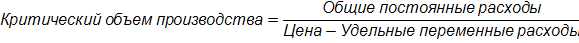 В) Для графического нахождения точки безубыточности воспользуйтесь дополнительной таблицей 4, рассчитав значения выручки и общих затрат для нескольких значений объемов выпуска.Таблица 4 – Расчеты для построения графика точки безубыточностиПри построении диаграммы в электронных таблицах MS Excel, выберите тип «ГРАФИК» и отложите по горизонтальной оси объем выпуска (в шт.), по вертикальной оси – общие затраты (в руб.) и выручку (в руб.).Точка пересечения двух линий (общих затрат и выручки) должна находиться по горизонтальной оси на уровне объема выпуска (в шт.), рассчитанного как критический объем производства в таблице 2.Г) Связь между общими и удельными расходами (как переменными, так и постоянными):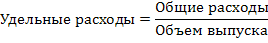 Задача 2.2Исходя из приведенных данных, рассчитать и внести в таблицу 5:1.  Прибыль, маржинальную прибыль.2.  Эффект производственного рычага.3.  Данные расчеты осуществляются по двум предприятиям (А и Б) для базисного периода), и для двух изменений: для условий роста и снижения выручки от реализации и затрат. Сопоставить результаты по предприятиям А и Б и сделать выводы.Таблица 5Рекомендации:А) Исходные данные.Таблица 6Б) Маржинальная прибыль рассчитывается как разница между выручкой корпорации и переменными затратами.В) Эффект производственного рычага показывает на сколько процентов изменится прибыль при изменении выручки на 1% и рассчитается по формуле: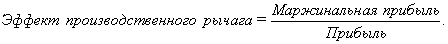 [1] Аналогично: критический объем производства, точка безубыточности, порог рентабельности[2] Темп прироста (снижения) во II кв. в сравнении с I кв.ВариантНаименование теоретического вопроса0Банкротство как способ реорганизации корпорации1Эффект финансового рычага2Обзор организационно-правовых форм в российской практике3Подходы к оценке риска. Оценка доходности и риска4Формирование эффективного портфеля реальных инвестиций5Формирование эффективного портфеля финансовых инвестиций6Риск и доходность в модели САРМ7Венчурный (рисковый) капитал и венчурное (рисковое) финансирование8Эффект операционного рычага9Дивидендная политика корпорации (на примере российской компании) ПериодВыпуск (реализация продукции)[1]Выпуск (реализация продукции)[1]Цена за единицу продукции, руб./шт.Переменные расходыПеременные расходыПостоянные расходыПостоянные расходыПериодштуктыс. руб.Цена за единицу продукции, руб./шт.удельные, руб./шт.общие, тыс. руб.удельные, руб./шт.общие, тыс. руб.I кварталАСEII кварталВDF[2]Изменение, ед.Изменение, %ВариантABCDEF0400400350350750-3%1410410360360740-2%2420420370370730-1%34304303753757401%44454453803807302%54504504004007103%6440440390390750-1%7430430385385775-2%8420420370370800-3%9400400350350825-4%Общие постоянные расходы, руб.Удельные переменные расходы,руб.Цена,руб.Объём выпуска, штВыручка, руб.Общ. затраты, руб.ПоказательПредприятие АПредприятие АПредприятие АПредприятие БПредприятие БПредприятие Б1 Темп изменения показателей, в % к базисному периоду100 (базисный период)AB100 (базисный период)AB2 Выручка от продаж, тыс. руб.CC3 Постоянные издержки, тыс. руб.DE4 Переменные издержки, тыс. руб.FF5 Маржинальная прибыль, тыс. руб.6 Прибыль, тыс. руб.7 Эффект производственного рычага————8 Темп роста (снижения) прибыли——ВариантABCDEF0110952200450900770110996210046092076021089723004709407503107982250480960740410699215049098073051059920504859707106107982000475950720710997207546593074581119621254559107559110952175440880765